ҠАРАР                                                                      ПОСТАНОВЛЕНИЕ10 январь 2022 йыл                     № 01                      10 января  2022 годаОб утверждении  штатного расписанияАдминистрации сельского поселения Ирсаевский  сельсоветмуниципального района Мишкинский районРеспублики Башкортостан на 01 января 2022 года.       В соответствии с Федеральным законом от 6 декабря 2021 года №406-ФЗ «О внесении изменения в статью 1 Федерального закона «О минимальном размере оплаты труда»,  Постановлением Правительства Республики Башкортостан « Об утверждении нормативов формирования расходов на оплату труда в органах местного самоуправления в Республике Башкортостан»  от 24.12.2013 года №610 (в редакции Постановлений Правительства Республики Башкортостан от 25.03. 2014 № 124, от 28.04.2015 №140, от 13.03.2017 №83, от 28.05.2018 № 234), Постановлением  Правительства Республики Башкортостан от 19.10. 2018 года №506 «Об оплате труда работников, занимающих должности  и профессии, не отнесенные к должностям государственной гражданской службы Республики Башкортостан, и осуществляющих техническое обеспечение деятельности исполнительных органов государственной власти Республики Башкортостан (в ред. Постановлением  Правительства Республики Башкортостан от 14.10. 2019 года №634), п о с т а н о в л я ю:       1.Утвердить  прилагаемое штатное расписание администрации сельского поселения Ирсаевский сельсовет муниципального района Мишкинский район Республики Башкортостан  на 2022 год  3,5 штатных единиц с месячным фондом  оплаты труда 89324 руб.00 коп. (Восемьдесят девять тысяч  триста двадцать четыре рублей 00 копеек).       2.Согласовать штатное расписание сельского поселения Ирсаевский  сельсовет с начальником ФУ администрации МР Мишкинский район Республики Башкортостан. 3.Расходы произвести согласно штатного расписания.            4.Контроль возложить на ревизионную комиссию сельского поселения.     Глава сельского поселения                                        С.В. ХазиевҠАРАР                                                                      ПОСТАНОВЛЕНИЕмарт 2022 йыл                     №                        марта  2022 годаОб утверждении  штатного расписанияАдминистрации сельского поселения Ирсаевский  сельсоветмуниципального района Мишкинский районРеспублики Башкортостан на 01 марта 2022 года.       В соответствии с Федеральным законом от 6 декабря 2021 года №406-ФЗ «О внесении изменения в статью 1 Федерального закона «О минимальном размере оплаты труда»,  Постановлением Правительства Республики Башкортостан « Об утверждении нормативов формирования расходов на оплату труда в органах местного самоуправления в Республике Башкортостан»  от 24.12.2013 года №610 (в редакции Постановлений Правительства Республики Башкортостан от 25.03. 2014 № 124, от 28.04.2015 №140, от 13.03.2017 №83, от 28.05.2018 № 234), Постановлением  Правительства Республики Башкортостан от 19.10. 2018 года №506 «Об оплате труда работников, занимающих должности  и профессии, не отнесенные к должностям государственной гражданской службы Республики Башкортостан, и осуществляющих техническое обеспечение деятельности исполнительных органов государственной власти Республики Башкортостан (в ред. Постановлением  Правительства Республики Башкортостан от 14.10. 2019 года №634), п о с т а н о в л я ю:       1.Утвердить  прилагаемое штатное расписание администрации сельского поселения Ирсаевский сельсовет муниципального района Мишкинский район Республики Башкортостан  на 2022 год  3,5 штатных единиц с месячным фондом  оплаты труда 89324 руб.00 коп. (Восемьдесят девять тысяч  триста двадцать четыре рублей 00 копеек).       2.Согласовать штатное расписание сельского поселения Ирсаевский  сельсовет с начальником ФУ администрации МР Мишкинский район Республики Башкортостан. 3.Расходы произвести согласно штатного расписания.            4.Контроль возложить на ревизионную комиссию сельского поселения.     Глава сельского поселения                    подпись                    С.В. ХазиевБАШҠОРТОСТАН РЕСПУБЛИКАҺЫМИШКӘ  РАЙОНЫМУНИЦИПАЛЬ РАЙОНЫНЫҢИРСАЙ АУЫЛ СОВЕТЫАУЫЛ БИЛӘМӘҺЕХАКИМИӘТЕ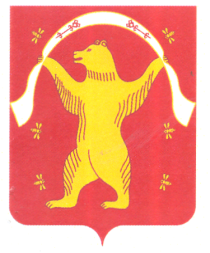 РЕСПУБЛИКА БАШКОРТОСТАНАДМИНИСТРАЦИЯСЕЛЬСКОГО ПОСЕЛЕНИЯИРСАЕВСКИЙ СЕЛЬСОВЕТМУНИЦИПАЛЬНОГО РАЙОНАМИШКИНСКИЙ РАЙОН